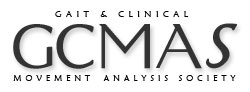 Instructions for POSTER Presentations2015 Meeting, Portland Marriott Downtown Waterfront, Portland, OR, USASchedule of Poster SessionsThe schedule of poster sessions is available on the conference website. Poster numbers can be found on this page. Please note your poster number as it is the location of your poster display board.There are 3 poster sessions with expected attendance by presenters: Session #1 on Thursday from 9:30 - 11:00 am (odd numbered poster presenters)Wine & Cheese with Exhibitors/Posters on Thursday from 5:30 - 7:00 pm (all poster presenter)Session #3 on Friday from 9:30 - 11:00 am (even numbered poster presenters)At least one author should be available to talk with attendees during the assigned poster session. It is not expected that presenters be at their poster for Sessions #2 and #4.Poster DimensionsTotal space for your poster is 48 x 48 inches, therefore recommended size is smaller (such as 46 by 46 inches) or 48 inches wide x 36 inches high for a landscape orientation.For one website for tips on creating an effective poster, see:http://colinpurrington.com/tips/academic/posterdesignPoster Logistics at the Conference VenuePush-pins will be available at the poster boards. Additional materials will be available at the Registration Desk. All unclaimed posters will be discarded after the conference ends.For Poster Sessions:Hang posters beginning: 		Wed 3/18 1:30pmPosters must be hung by:		Thurs 3/19 9:00amPosters must hang until:		Fri 3/20 4:00pmPosters must be removed by:	Fri 3/20 6:00pm We encourage you to hang up posters early to provide the attendees with adequate time to view your poster.Best Poster Award FinalistsFinalists for the GCMAS Best Poster Award will be chosen following the Poster Session #3. 